Информацияо деятельности сетевого узла МБОУСОШ №1 по работе с талантливыми и одаренными детьми в 2013-2014 учебном году1. Поддержка талантливых детей и внедрение инновационных педагогических технологий в процесс воспитания»2. Положение о сетевом узле, Положение о слете научных обществ, Положение о научно-практической конференции учащихся.3.План работы сетевого узла  1.- Слёт научных обществ учащихся образовательных учреждений Поронайского городского округа    (далее – Слёт) проводился в рамках работы с одаренными детьми.  Основные цели Слёта: создание условий для поддержки творчески одаренных детей; выявление и развитие у школьников творческих способностей и интереса к научно-исследовательской деятельности;формирование ключевых компетенций, профессионально-значимых качеств личности и мотивации к практическому применению предметных знаний; научное просвещение и целенаправленная профессиональная ориентация молодежи; распространение и популяризация научных знаний, создание сети образовательных учреждений по направлениям исследований учащихся.Слет проходил на базе сетевого узла «Поддержка талантливых детей и внедрение инновационных педагогических технологий в процесс воспитания» МБОУ СОШ № 1 г.Поронайска.  В работе слета приняли участие учащиеся и педагоги сош № 1,2,7,8, Гастелло, Восток, а также родители МБОУ СОШ №1 г.Поронайска.  Слет открыла заместитель начальника Управления образования администрации Поронайского городского округа Коробкина О.В., с приветственным словом выступили директор МБОУ СОШ № 1 г.Поронайска Ким С.П., руководитель сетевого узла, заместитель директора Михайлова И.Ю.   Работа слета была организована по трем секциям в виде конкурсных испытаний: «Лучшая  презентация НОУ – 2013» для участников 5-11 классов;« Лучший исследовательский проект» для участников 1-2 классов  « Лучший исследовательский проект» для участников 3-4 классов.  На слете выступающие представляли научные общества и результаты своей работы, ученики начальной школы защищали исследовательские проекты. Отмечается высокий уровень подготовки выступающих.Открытие Слета научных обществ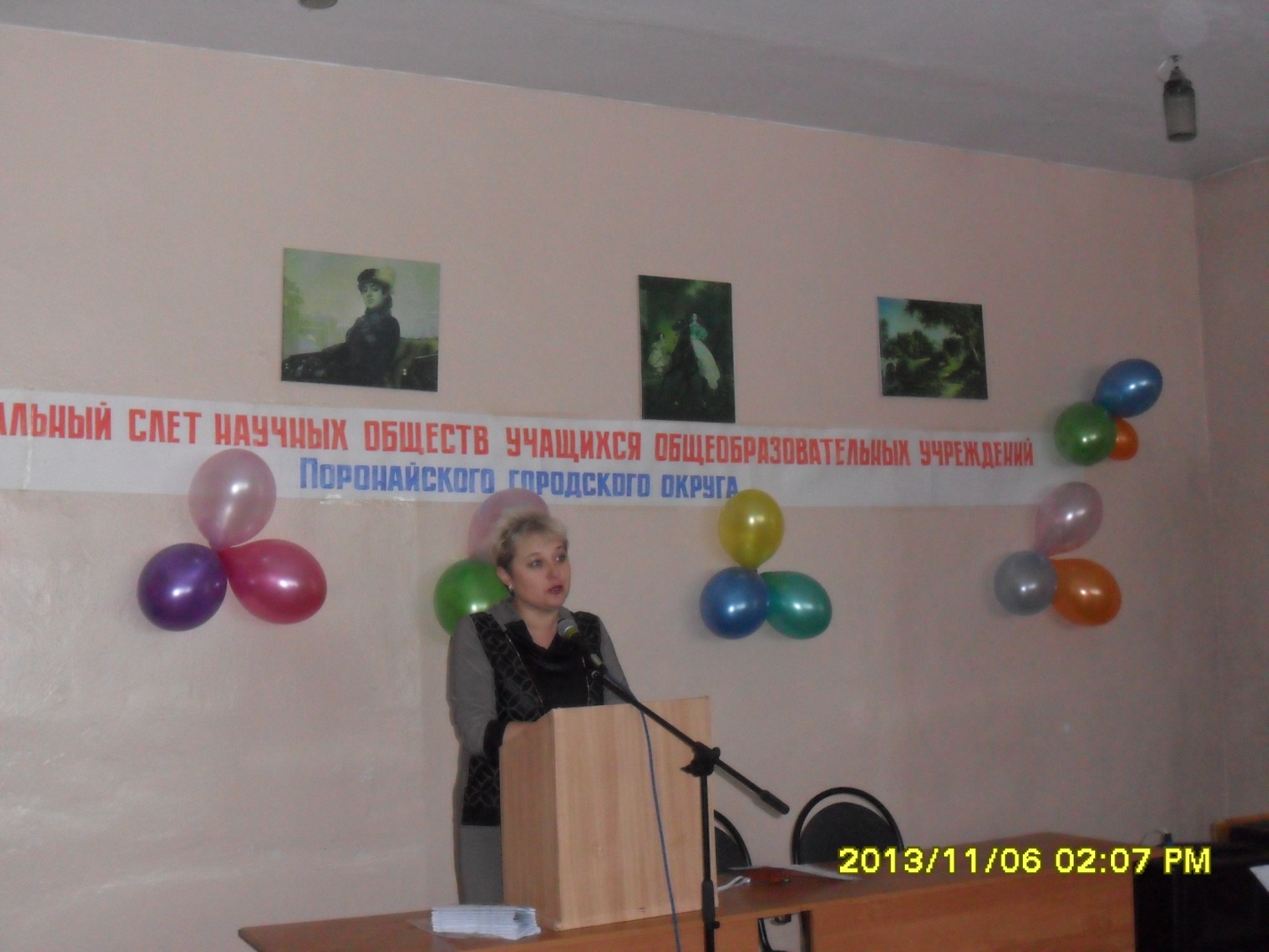 Выступление Коробкиной О.В., заместителя начальника Управления образования администрации Поронайского городского округаСекция « Лучшая презентация НОУ-2013»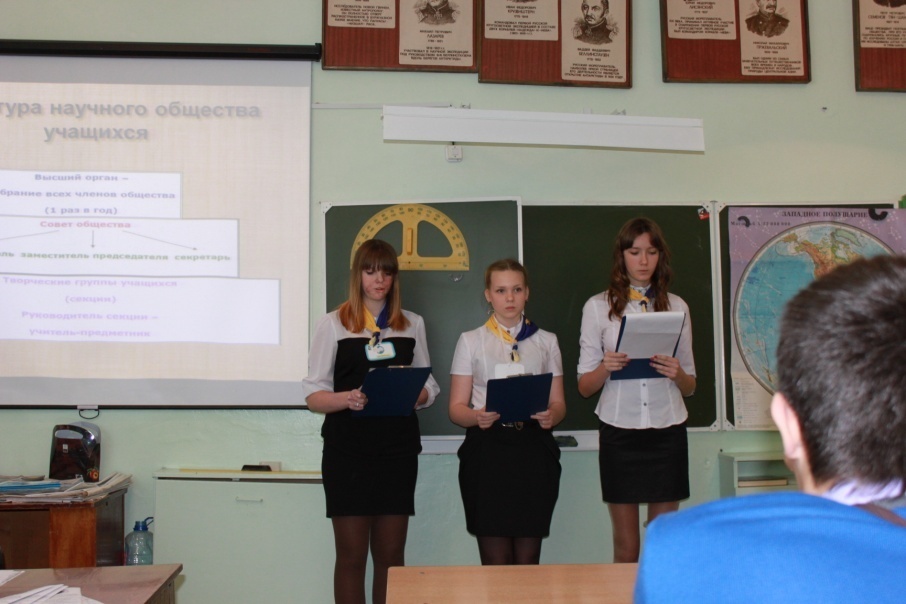                                Презентация НОУ «ШАНС»  МБОУСОШ №1 г. Поронайска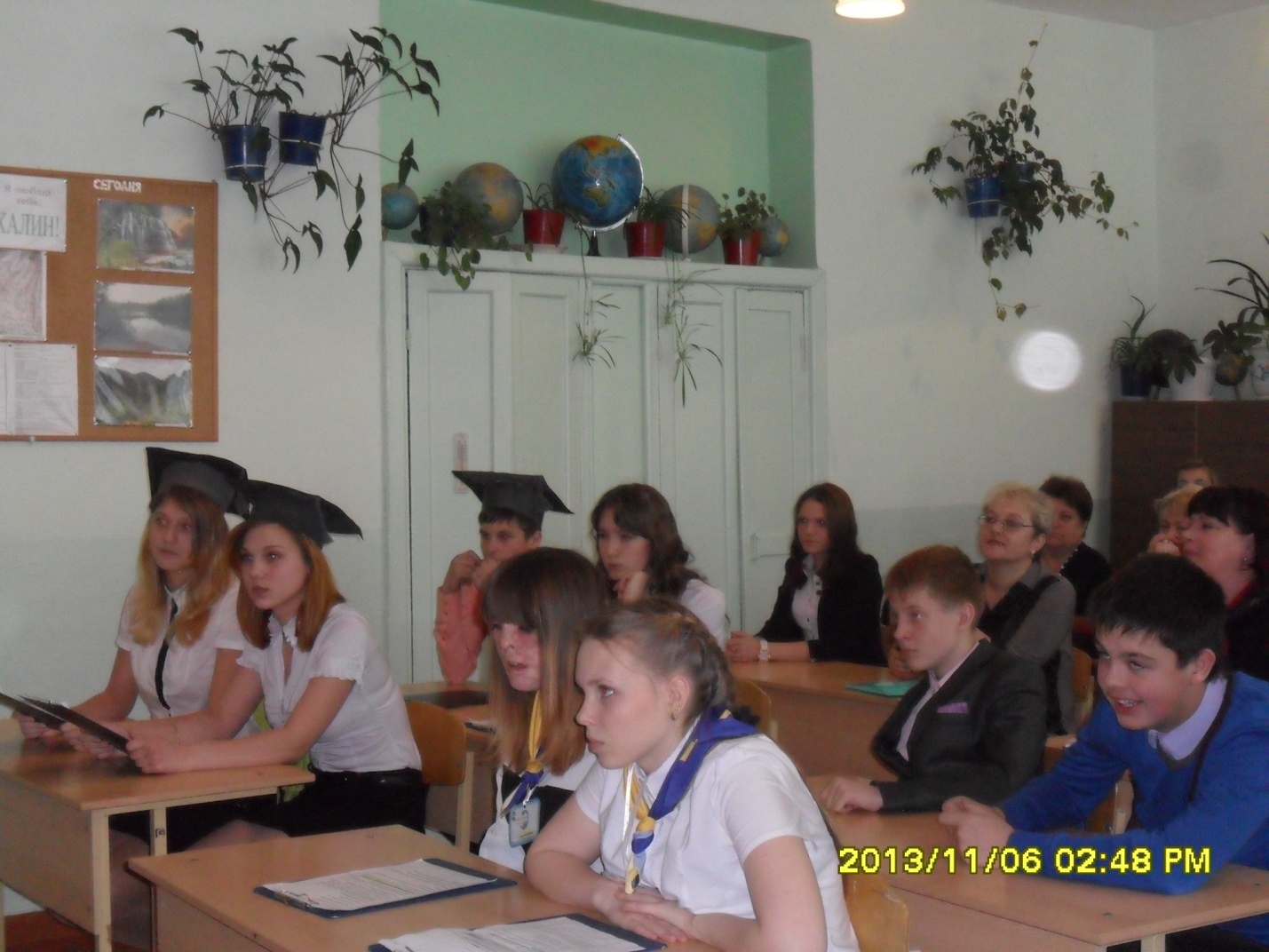 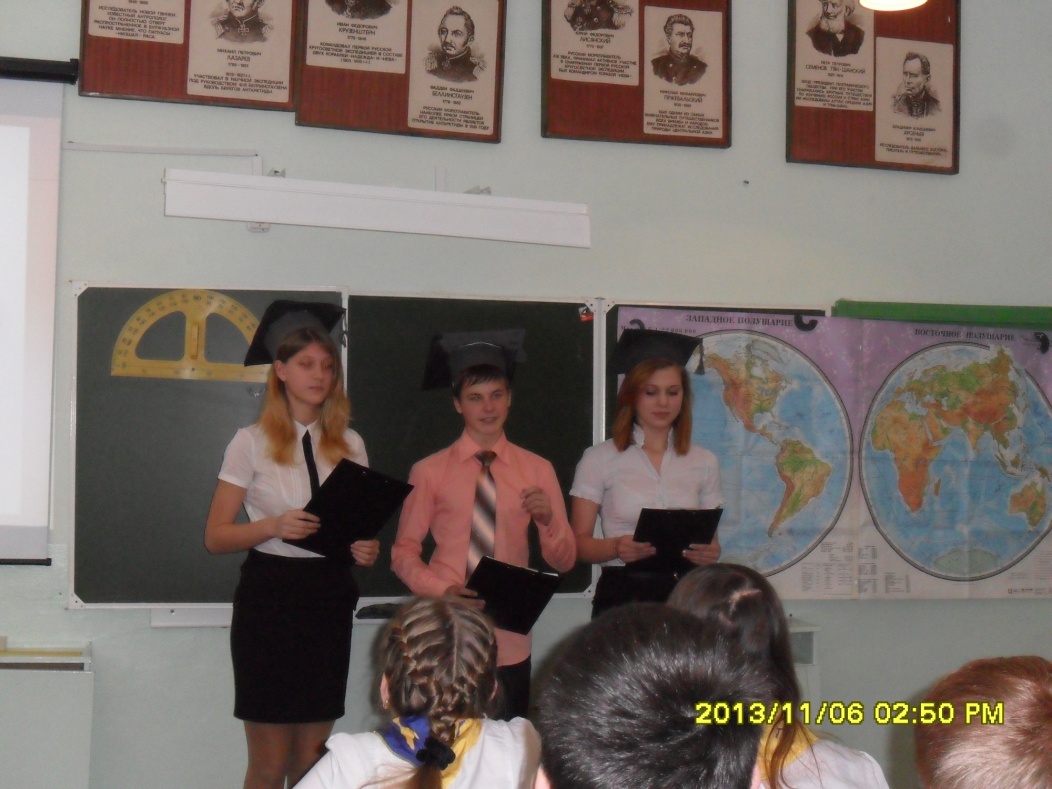                                Презентация НОУ  «Наноакадемия»  МБОУСОШ №7 г. Поронайска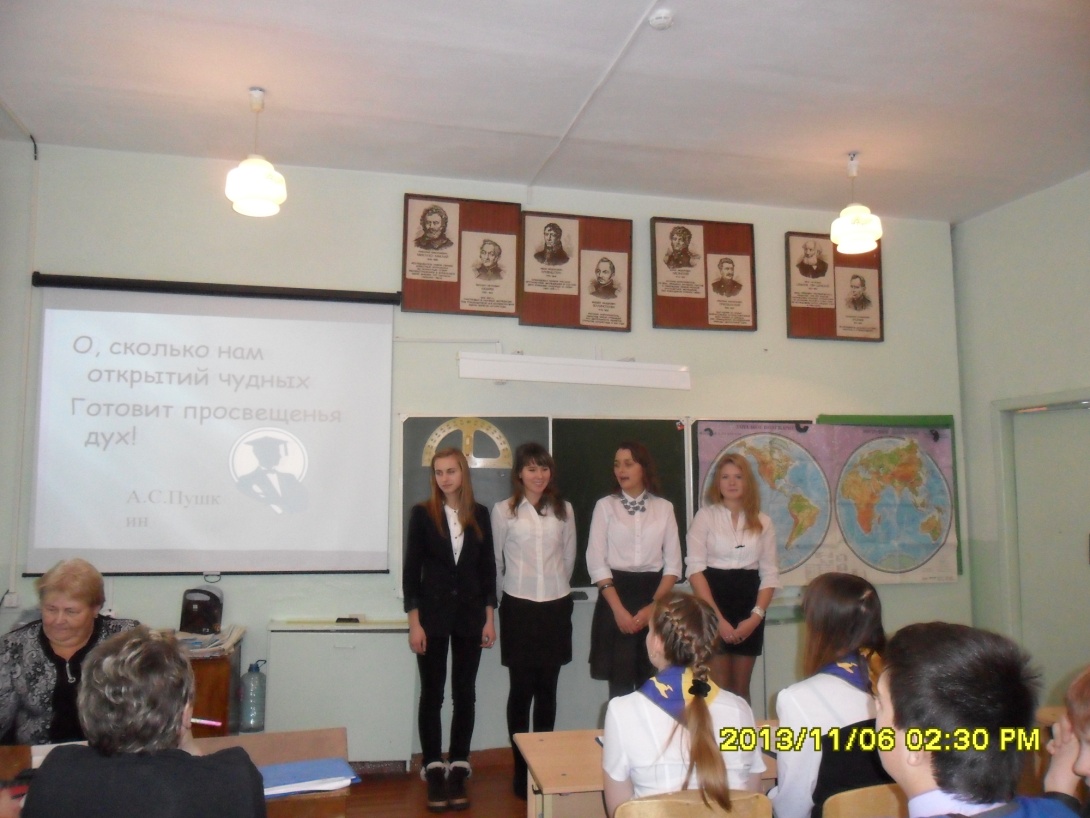                                         Презентация НОУ «Открытие»  МБОУСОШ №1 г. Поронайска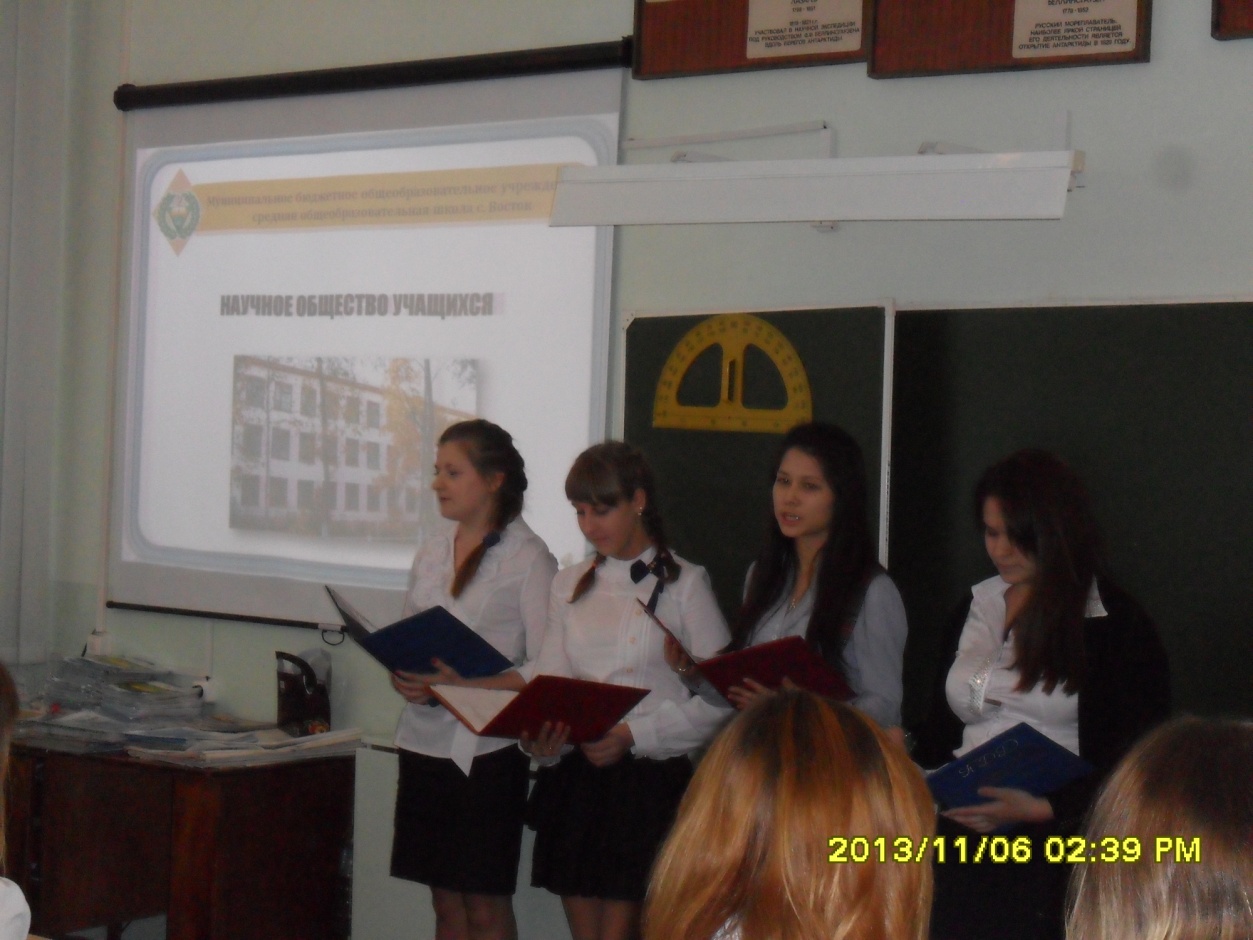                                Презентация НОУ « Умники и умницы»  МБОУСОШ  с. ВостокРабота жюри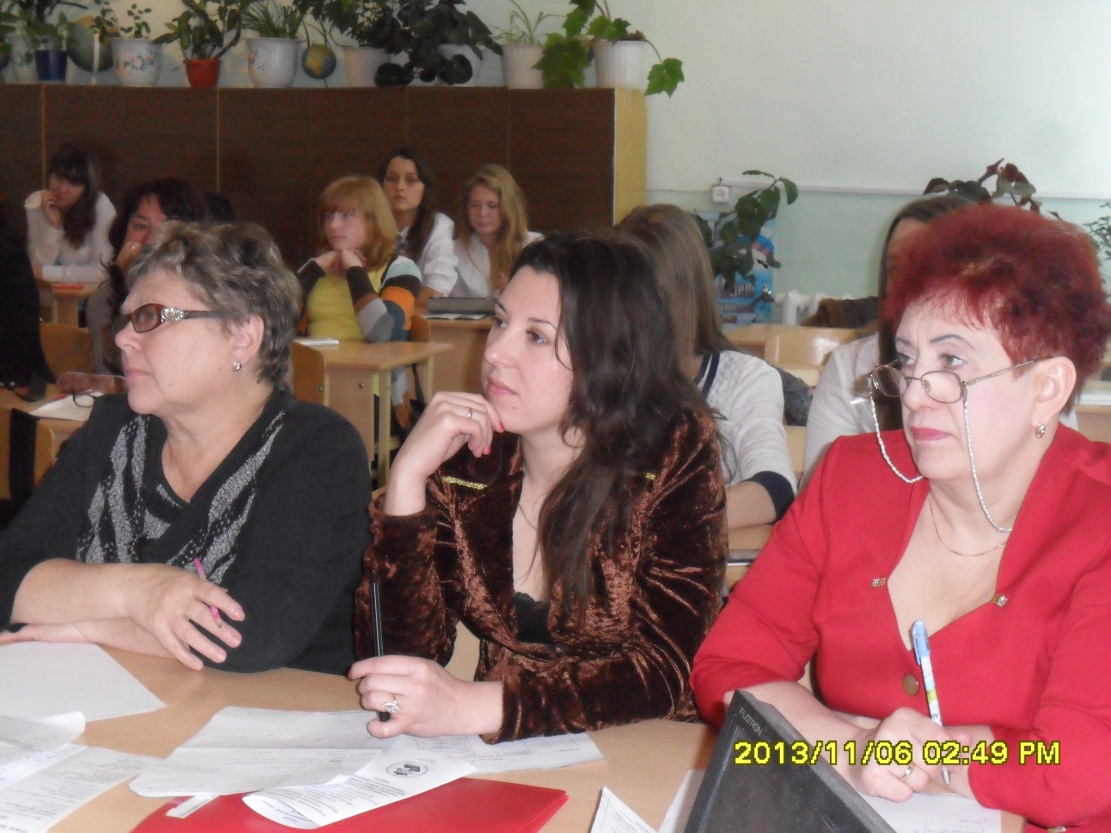 Секция  « Лучший исследовательский проект» для учащихся 3-4 классов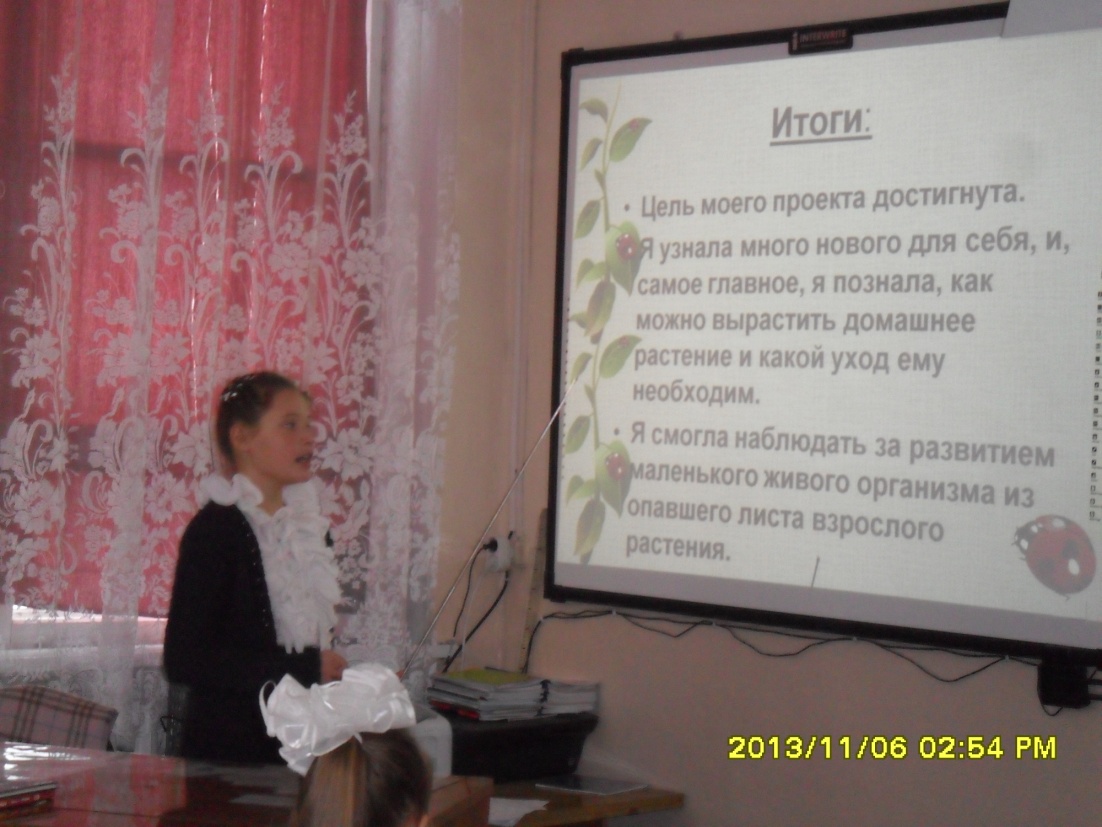 Защита исследовательского проекта ученицы 4 а класса МБОУСОШ №1 Тулаевой Арины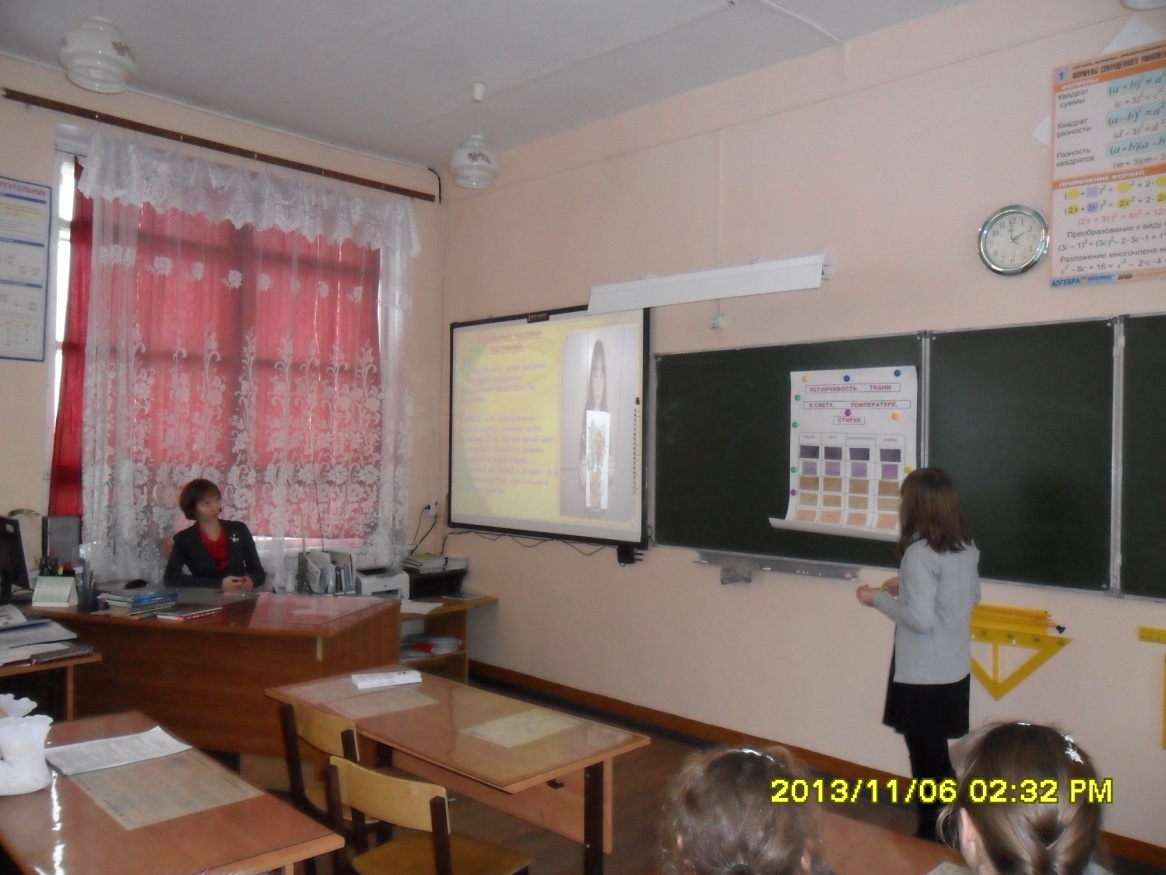 Защита исследовательского проекта ученицы 4   класса МБОУСОШ №7  Матюхевич АнныРабота жюри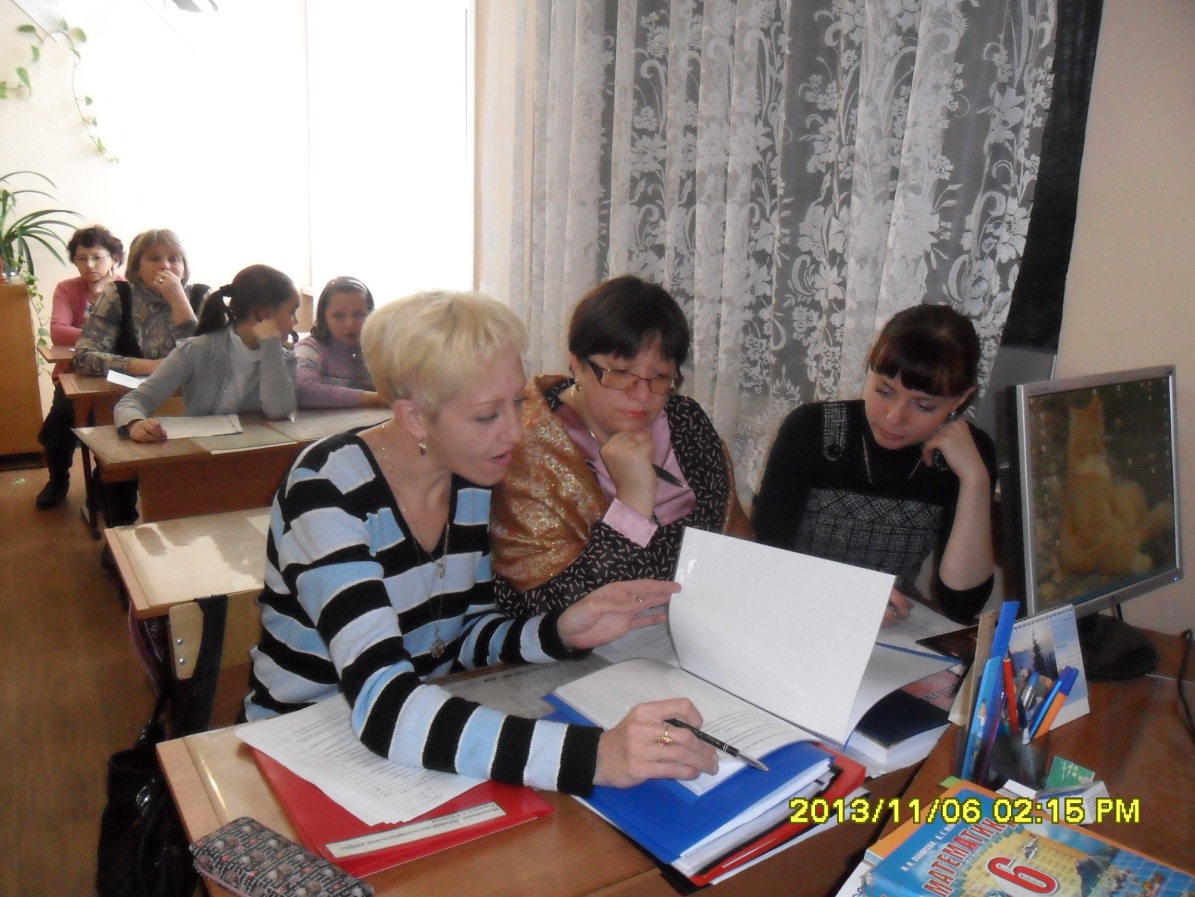 Секция «Лучший исследовательский проект» 1-2 классы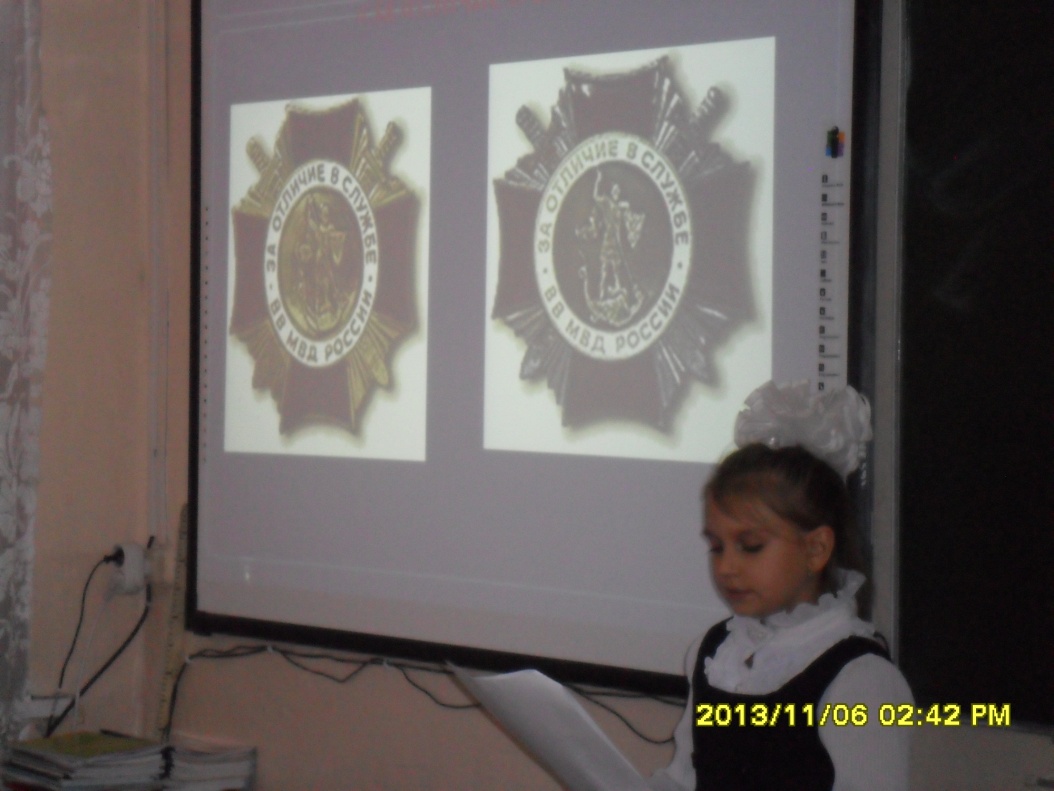 Защита исследовательского проекта ученицы 2   класса МБОУСОШ №2   Зотовой ксении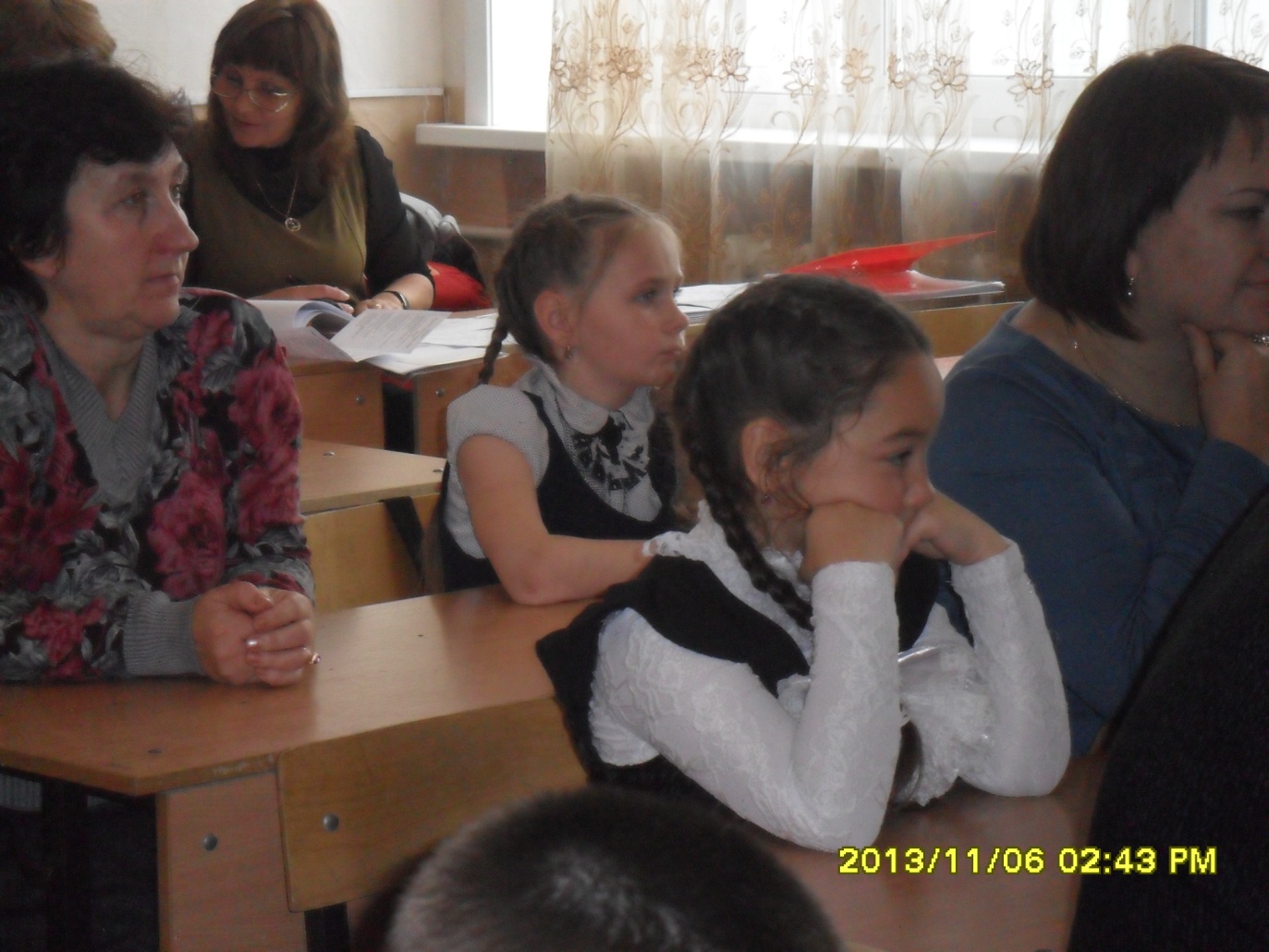 Участники секцииРабота жюри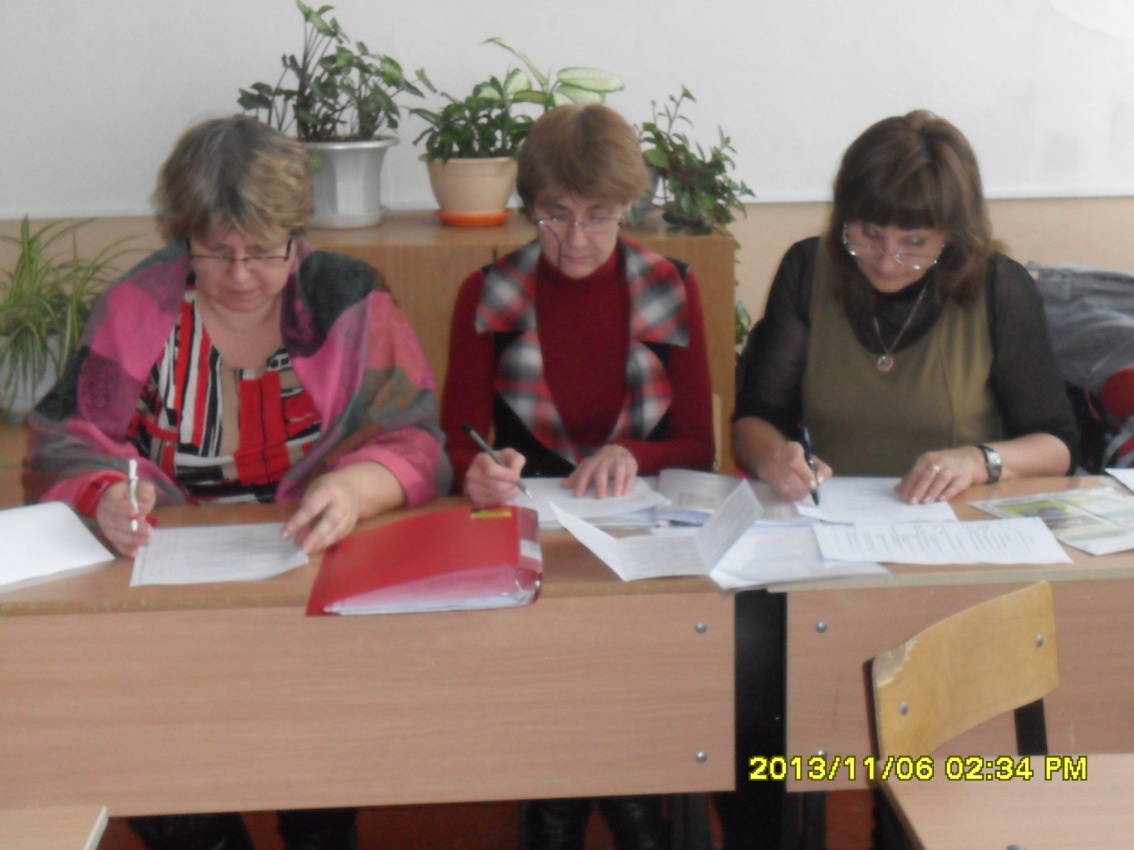 Участники Слета НОУ-2013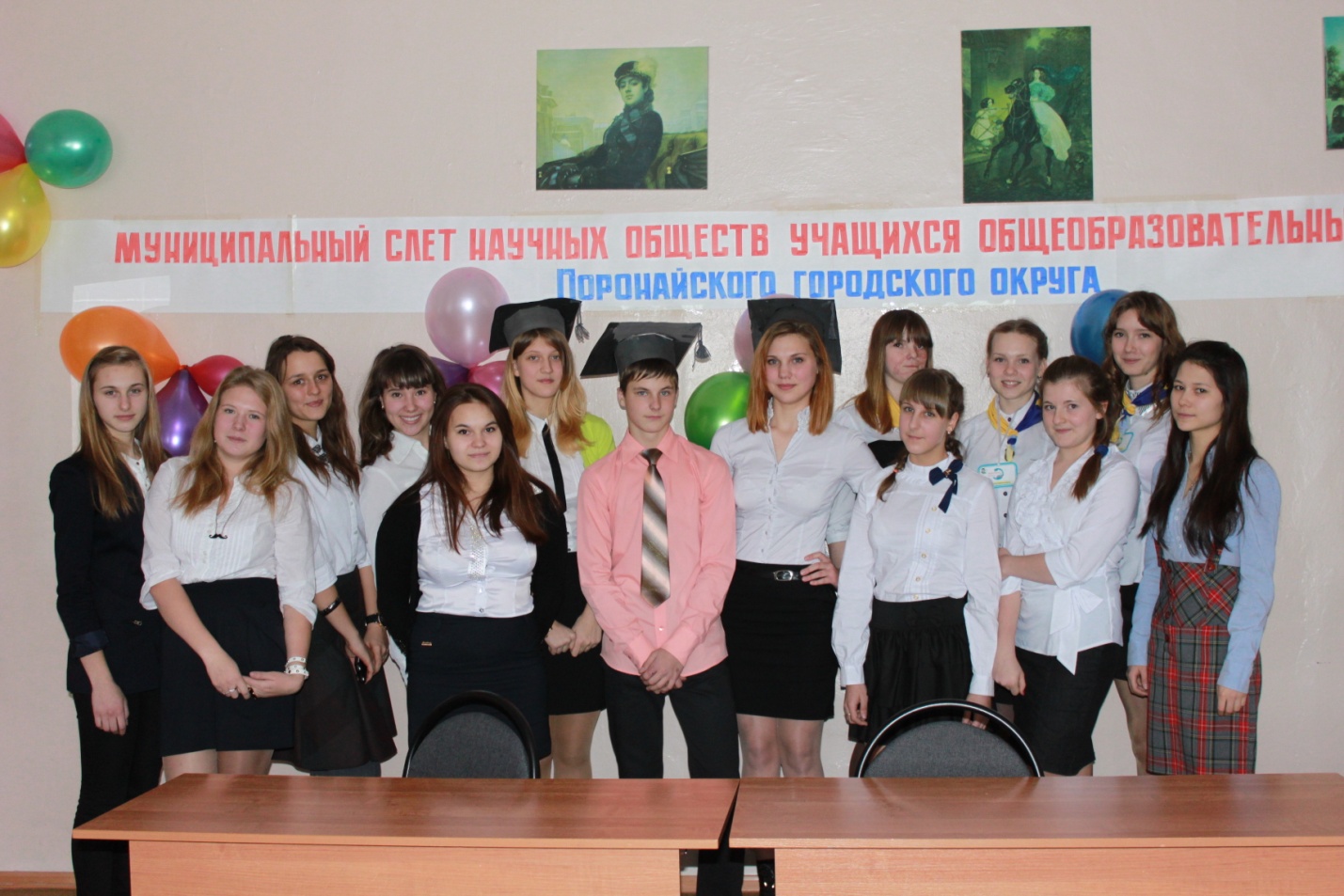 5.Ожидаемые результаты и перспектива развитияПерспективы работы с одарёнными детьми на уровне района – это усиление адресной помощи одарённым детям и детям с признаками одарённости. Необходимо активизировать массовую работу со всеми обучающимися школ, взаимодействие с родителями детей и учреждениями дополнительного образования и культуры.Как муниципальный ресурсный центр по работе с одарёнными детьми перспективы своей деятельности школа связывает с реализацией муниципальной составляющей региональной модели сопровождения одарённых детей. Формирование банка методических материалов (диагностик, методик, технологий, тренингов), создание и распространение электронных пособий, подготовка педагогов к работе с одарёнными детьми, проведение интеллектуальных и творческих конкурсов для обучающихся, размещение информации в СМИ, сети Интернет– таковы некоторые направления реализации Модели, в которой справедливо отмечается: «Именно одаренные дети дают уникальную возможность российскому обществу компенсировать потребность в экстенсивном воспроизводстве интеллектуального человеческого ресурса. Именно они – национальное достояние, которое надо беречь и которому надо помогать». Именно в этом мы видим свою миссию, именно к этому мы стремимся.№П/ПМЕРОПРИЯТИЯ ОТВЕТСТВЕННЫЕСРОКИОЖИДАЕМЫЙ РЕЗУЛЬТАТ1.I Муниципальный слет научных обществ учащихся образовательных учреждений  Поронайского городского округаМихайлова И.Ю.Дараева П.А.Декабрь Развитие творческих способностей и интереса к научно- исследовательской деятельности2.Сетевой семинар « Современные технологии педагогической работы с одаренными детьми»Координаторы по работе с одаренными детьми в ОУДараева П.А.ФевральОбмен профессиональным опытом с коллегами, работающими с одаренными детьми. Организация сетевого взаимодействие педагогов образовательных учреждений области. 3. I НПК исследовательских, проектных  работ школьниковКоординаторы по работе с одаренными детьми в ОУДараева П.А.Март – апрель Интеллектуальное и творческое развитие учащихся города посредством исследований. Поддержка талантливой молодежи, демонстрация и пропаганда лучших достижений школьников.